September 23, 2022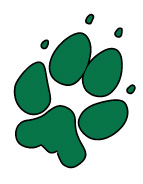 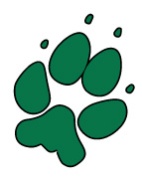 Week at a Glance September 26th- 30thMONDAY No School (Non-instructional day for professional development)TUESDAY Meet the Teacher for Divisions 2, 6, 10 & 17 (contact teacher for details)Cross-Country Meet Crescent Park 3:30 WEDNESDAY Soccer game vs Peace Arch 2:30THURSDAYCross-Country Practice 7:45 – 8:15 amOrange Shirt Day (assembly @1:00 pm)FRIDAY School Closed National Day for Truth and ReconciliationUpdates & ReminderPlease do not exit your car at drop-off/pick-up zone or block drivewaysStudent verification forms will be sent home this week please look for these in backpacks. It is important to review all information and add updates for our files. Emails on file are used for weekly/monthly communication. Please return all forms as soon as possible (even without changes)ELL/LST forms sent home this week. Our Learner Support Team has finished their September academic screening for students and will begin to offer individual and small group support. Thursday afternoon we will host an assembly to recognize Orange Shirt Day. Although we always want things to be fun and engaging at school this day, and National Day for Truth and Reconciliation, focus on a difficult time in Canadian history. Please speak with your child’s teacher if you have any concerns or considerations. For more information about September 30th and things to do on this day click here.October Calendar Dates 2022-23 Oct. 10	Thanksgiving Day (School Closed) Oct. 12	Early Dismissal (1:30 pm) Parent / Teacher InterviewsOct. 17-28	IEP ReviewsOct. 20	Interim Reports (informal communication)Oct. 21	Non-Instructional Day No SchoolOct. 24 	Diwali	Oct. 31		Halloween Carnival/Parade